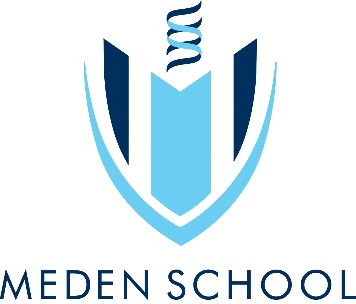 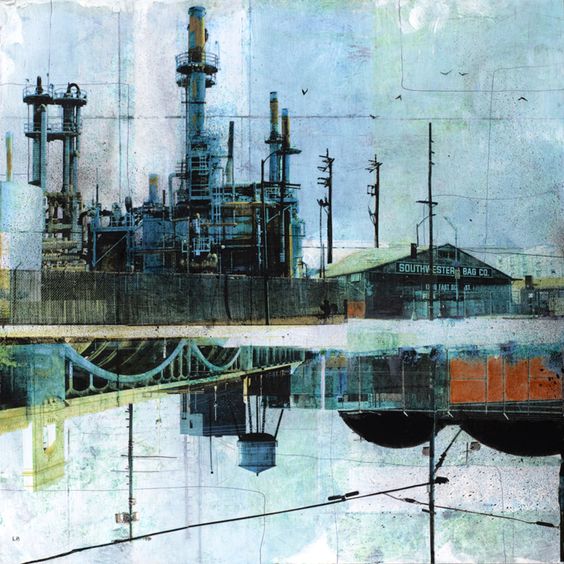 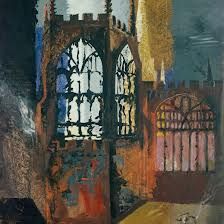 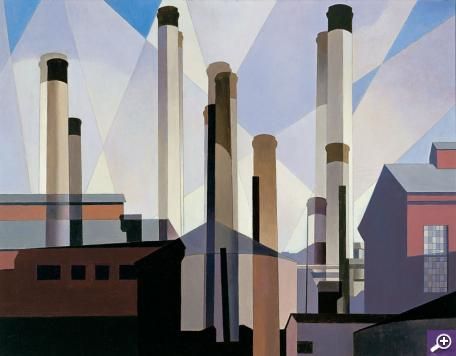 Learning outcomes: Learning outcomes: Fragmented drawings in a range of materials. Larger pencil drawing  John Piper response Charles Sheeler response Development of Ideas Final outcome Independent learning: Independent learning: Mood board/ title pageLooking through drawing in pencilPhotosDigital manipulation of photosAssessment revision & practiseJohn Piper Research & Analysis Charles Sheeler Research & Analysis AO1AO2AO3AO4Final Mark 